СОВЕТ  ДЕПУТАТОВ ДОБРИНСКОГО МУНИЦИПАЛЬНОГО РАЙОНАЛипецкой области45-я сессия VI-го созываРЕШЕНИЕ23.12.2019г.                                   п.Добринка	                                   №320-рсО Положении «О составе, порядке подготовки, согласования и проекта схемы территориального планирования Добринского муниципального района Липецкой области и порядке внесения в нее изменений»Рассмотрев проект Положения «О составе, порядке подготовки, согласования и проекта схемы территориального планирования Добринского муниципального района Липецкой области и порядке внесения в нее изменений», предоставленный администрацией Добринского муниципального района,  в соответствии с Градостроительным кодексом Российской Федерации от 29.12.2004  № 190-ФЗ, Федеральным законом от 06. 10.2003  № 131-ФЗ «Об общих принципах организации местного самоуправления в Российской Федерации», руководствуясь ст.27 Устава Добринского муниципального района, учитывая решение постоянной комиссии по правовым вопросам, местному самоуправлению и работе с депутатами,  Совет депутатов Добринского муниципального районаРЕШИЛ:1.Принять Положение «О составе, порядке подготовки, согласования и утверждения проекта схемы территориального планирования Добринского муниципального района Липецкой области и порядке внесения в нее изменений» (прилагается).2. Считать утратившим силу решение Совета депутатов Добринского муниципального района от 24.04.2012 №399 «О Положении «О составе, порядке подготовки, согласования и утверждения проекта схемы территориального планирования Добринского муниципального района Липецкой области и порядке внесения в нее изменений».3. Направить указанный нормативный правовой акт главе Добринского муниципального района для подписания и официального опубликования.4. Настоящее решение вступает в силу со дня его официального  опубликования.Председатель Совета депутатовДобринского муниципального района                                      М. Б. Денисов                                                                                              Принято	                                                                               решением Совета депутатов           Добринского муниципального района                                                                          от 23.12.2020г. №320-рсПоложениео составе, порядке подготовки, согласования и утверждения проекта схемы территориального планирования Добринского муниципального района Липецкой области и порядке внесения в нее измененийСтатья 1. Общие положения1.Настоящее положение разработано на основании Градостроительного кодекса РФ и определяет состав, порядок подготовки и утверждения проекта схемы территориального планирования Добринского муниципального района Липецкой области и порядок внесения изменений в схему территориального планирования Добринского муниципального района.2.Основные понятия, используемые в настоящем Положении, употребляются в значениях, определенных Градостроительным кодексом РФ, Федеральным законом «О введении в действие Градостроительного кодекса Российской Федерации», Земельным кодексом РФ, Федеральным законом «Об архитектурной деятельности в Российской Федерации».Статья 2. Правовая основа территориального планирования3.Правовую основу территориального планирования составляет Градостроительный кодекс Российской Федерации, настоящее Положение и принимаемые в соответствии с ними иные нормативные правовые акты района.Статья 3. Назначение территориального планирования4.Территориальное планирование направленно на определение в документах территориального планирования назначения территорий Добринского муниципального района исходя из совокупности социальных, экономических, экологических и иных факторов в целях обеспечения устойчивого развития территорий, развития инженерной, транспортной и социальной инфраструктур.5.Документом территориального планирования Добринского муниципального района Липецкой области является схема территориального планирования Добринского муниципального района Липецкой области Российской Федерации (далее – Схема).6. Схема является обязательным документом для органов государственной власти, органов местного самоуправления при принятии ими решений и реализации таких решений.Статья 4. Состав Схемы7. Схема территориального планирования муниципального района содержит:1) положение о территориальном планировании;2) карту планируемого размещения объектов местного значения муниципального района;3) карту границ населенных пунктов (в том числе границ образуемых населенных пунктов), расположенных на межселенных территориях;4) карту функциональных зон, установленных на межселенных территориях, в случае, если на межселенных территориях планируется размещение объектов федерального значения, объектов регионального значения, объектов местного значения (за исключением линейных объектов).8. Положение о территориальном планировании, содержащееся в схеме территориального планирования муниципального района, включает в себя:1) сведения о видах, назначении и наименованиях планируемых для размещения объектов местного значения муниципального района, их основные характеристики, их местоположение (указываются наименования поселения, межселенной территории, населенного пункта), а также характеристики зон с особыми условиями использования территорий в случае, если установление таких зон требуется в связи с размещением данных объектов;2) параметры функциональных зон, установленных на межселенных территориях, в случае, если на межселенных территориях планируется размещение объектов федерального значения, объектов регионального значения, объектов местного значения (за исключением линейных объектов), а также сведения о планируемых для размещения в указанных зонах объектах федерального значения, объектах регионального значения, объектах местного значения.9. На указанных в п.п.2-4, п.7 настоящего Положения картах соответственно отображаются:1) планируемые для размещения объекты местного значения муниципального района, относящиеся к следующим областям:а) электро- и газоснабжение поселений;б) автомобильные дороги местного значения вне границ населенных пунктов в границах муниципального района;в) образование;г) здравоохранение;д) физическая культура и массовый спорт;е) обработка, утилизация, обезвреживание, размещение твердых коммунальных отходов;ж) иные области в связи с решением вопросов местного значения муниципального района;2) границы населенных пунктов (в том числе границы образуемых населенных пунктов), расположенных на межселенных территориях;3) границы и описание функциональных зон, установленных на межселенных территориях, с указанием планируемых для размещения в этих зонах объектов федерального значения, объектов регионального значения, объектов местного значения (за исключением линейных объектов) и (или) местоположения линейных объектов федерального значения, линейных объектов регионального значения, линейных объектов местного значения.9.1. Обязательным приложением к схеме территориального планирования муниципального района являются сведения о границах населенных пунктов (в том числе границах образуемых населенных пунктов), расположенных на межселенных территориях, которые должны содержать графическое описание местоположения границ населенных пунктов, перечень координат характерных точек этих границ в системе координат, используемой для ведения Единого государственного реестра недвижимости. Органы местного самоуправления муниципального района также вправе подготовить текстовое описание местоположения границ населенных пунктов. Формы графического и текстового описания местоположения границ населенных пунктов, требования к точности определения координат характерных точек границ населенных пунктов, формату электронного документа, содержащего указанные сведения, устанавливаются федеральным органом исполнительной власти, осуществляющим функции по выработке государственной политики и нормативно-правовому регулированию в сфере ведения Единого государственного реестра недвижимости, осуществления государственного кадастрового учета недвижимого имущества, государственной регистрации прав на недвижимое имущество и сделок с ним, предоставления сведений, содержащихся в Едином государственном реестре недвижимости.10. К схеме территориального планирования муниципального района прилагаются материалы по ее обоснованию в текстовой форме и в виде карт.11. Материалы по обоснованию схемы территориального планирования муниципального района в текстовой форме содержат:1) сведения о планах и программах комплексного социально-экономического развития муниципального образования (при их наличии), для реализации которых осуществляется создание объектов местного значения;2) обоснование выбранного варианта размещения объектов местного значения муниципального района на основе анализа использования соответствующей территории, возможных направлений ее развития и прогнозируемых ограничений ее использования;3) оценку возможного влияния планируемых для размещения объектов местного значения муниципального района на комплексное развитие соответствующей территории;4) утвержденные документами территориального планирования Российской Федерации, документами территориального планирования двух и более субъектов Российской Федерации, документами территориального планирования субъекта Российской Федерации сведения о видах, назначении и наименованиях планируемых для размещения на межселенных территориях объектов федерального значения, объектов регионального значения, их основные характеристики, местоположение, характеристики зон с особыми условиями использования территорий в случае, если установление таких зон требуется в связи с размещением данных объектов, реквизиты указанных документов территориального планирования, а также обоснование выбранного варианта размещения объектов федерального значения, объектов регионального значения на основе анализа использования этих территорий, возможных направлений их развития и прогнозируемых ограничений их использования;5) перечень земельных участков, расположенных на межселенных территориях и включаемых в границы населенных пунктов или исключаемых из их границ, с указанием категорий земель, к которым планируется отнести эти земельные участки, и целей их планируемого использования;6) перечень и характеристику основных факторов риска возникновения чрезвычайных ситуаций природного и техногенного характера на межселенных территориях в случае, если на межселенных территориях планируется размещение объектов федерального значения, объектов регионального значения, объектов местного значения.12. Материалы по обоснованию схемы территориального планирования муниципального района в виде карт отображают:1) границы поселений, входящих в состав муниципального района;2) границы населенных пунктов, входящих в состав муниципального района;3) объекты капитального строительства, иные объекты, территории, зоны, которые оказали влияние на определение планируемого размещения объектов местного значения муниципального района, объектов федерального значения, объектов регионального значения, в том числе:а) планируемые для размещения объекты федерального значения, объекты регионального значения в соответствии с документами территориального планирования Российской Федерации, документами территориального планирования двух и более субъектов Российской Федерации, документами территориального планирования субъекта Российской Федерации;б) особые экономические зоны;в) особо охраняемые природные территории федерального, регионального, местного значения;г) территории объектов культурного наследия;д) зоны с особыми условиями использования территорий;е) территории, подверженные риску возникновения чрезвычайных ситуаций природного и техногенного характера;ж) иные объекты, иные территории и (или) зоны;4) границы лесничеств.Статья 5. Порядок подготовки, согласования и утверждения проекта Схемы, внесения в нее изменений 13. Решение о подготовке проекта Схемы, в том числе внесение изменений в такую Схему, утверждается решением Совета депутатов Добринского муниципального района.14. Подготовка проекта Схемы, подготовка предложений о внесении изменений  в указанную Схему может осуществляться применительно ко всей территории Добринского муниципального района или к ее части. 15. Заказчиком проекта Схемы выступает администрация Добринского муниципального района.16. Администрация Добринского муниципального района обеспечивает действия по подготовке и согласованию проекта Схемы в соответствии со своими полномочиями.17. Разработчиком проекта Схемы является проектная организация – победитель торгов на выполнение данного вида работ. 18. Подготовка Схемы осуществляется на основании результатов инженерных изысканий в соответствии с требованиями технических регламентов, с учетом комплексных программ развития района, с учетом содержащихся в схемах территориального планирования Российской Федерации, схемах территориального планирования Липецкой области, генеральных планах поселений положений о территориальном планировании, с учетом местных нормативов градостроительного проектирования, утверждаемых в установленном законодательством порядке, а также с учетом предложений заинтересованных лиц.19. Проект Схемы подлежит опубликованию в порядке, установленном для официального опубликования муниципальных правовых актов, иной официальной информации, не менее чем за три месяца до ее утверждения и размещается на официальном сайте администрации Добринского муниципального района в сети Интернет.Опубликованию и размещению подлежат:1) настоящее Положение;2) карты, указанные в п.7 ст.4 настоящего Положения.20. Заинтересованные лица в месячный срок после опубликования проекта Схемы вправе предоставить свои предложения по проекту Схемы. Схема подлежит опубликованию в порядке, установленном для официального опубликования муниципальных правовых актов, иной официальной информации и размещается на официальном сайте администрации Добринского муниципального района в информационно-телекоммуникационной сети Интернет.21. Схема в течение трех дней со дня ее утверждения направляется в администрацию Липецкой области, органы местного самоуправления поселений, которые входят в состав Добринского муниципального района и применительно к территориям которых подготовлена Схема, органы местного самоуправления муниципальных районов, имеющих общую границу с Добринским муниципальным районом.22. Правообладатели земельных участков и объектов капитального строительства, если их права и законные интересы нарушаются или могут быть нарушены в результате утверждения Схемы, вправе оспорить Схему в судебном порядке.23. Органы государственной власти Российской Федерации, органы государственной власти Липецкой области, органы местного самоуправления, заинтересованные физические и юридические лица вправе представить в администрацию Добринского муниципального района предложения о внесении изменений в Схему.24. Внесение изменений в Схему должно осуществляться в соответствии с требованиями, предусмотренными п.18-22 настоящего Положения.Статья 6. Особенности согласования проекта Схемы25. Проект Схемы подлежит согласованию в порядке установленном Правительством Российской Федерации, в случае если предложения, содержащиеся в указанном проекте предполагают изменения существующих или в соответствии со схемами территориального планирования Российской Федерации планируемых границ земель лесного фонда, границ земель особо охраняемых природных территорий федерального значения, границ земель обороны и безопасности границ земельных участков находящихся в собственности Российской Федерации, границ территорий объектов капитального строительства федерального значения. Согласованию также подлежат вопросы размещения объектов капитального строительства местного значения, которые могут оказать негативное воздействие на окружающую среду на указанных землях, территориях и земельных участках. 26. Проект Схемы подлежит согласованию с администрацией Липецкой области, в случае если предложения, содержащиеся в указанном проекте, предполагают изменение существующих или в соответствии со схемой территориального планирования Липецкой области планируемых границ земель сельскохозяйственного назначения, границ земель особо охраняемых природных территорий регионального значения, границ земельных участков, находящихся в областной собственности, границ территорий объектов культурного наследия, границ зон планируемого размещения объектов капитального строительства регионального значения. Согласованию также подлежат вопросы размещения объектов капитального строительства местного значения, которые могут оказать негативное воздействие на окружающую среду на территории Липецкой области.27. Проект Схемы полежит согласованию с заинтересованными органами местного самоуправления поселений, входящих в состав Добринского муниципального района, в случае если предложения, содержащиеся в указанном проекте, предполагают изменения границ земельных участков, находящихся в собственности поселений, а также в части учета правил землепользования и застройки и содержащихся в генеральных планах поселений положений о территориальном планировании.Согласованию также подлежат вопросы размещения объектов капитального строительства местного значения, которые могут оказать негативное воздействие на окружающую среду не территории поселений.28. Проект Схемы полежит согласованию с органами местного самоуправления Добринского муниципального района и заинтересованными органами местного самоуправления муниципальных районов, имеющих общую границу с Добринским муниципальным район, в целях соблюдения интересов населения муниципальных образований в установлении зон с особыми условиями использования территорий, зон планируемого размещения объектов капитального строительства местного значения, которые могут оказать негативное воздействие на окружающую среду на территории муниципального района.29. Иные вопросы, кроме указанных в части 20-23 настоящей статьи вопросов, не могут рассматриваться при согласовании проекта Схемы.30. Срок согласования проекта Схемы не может превышать три месяца со дня направления администрацией Добринского муниципального района на согласование такого проекта в администрацию Липецкой области, органы местного самоуправления поселений входящих в состав Добринского муниципального  района, органы местного самоуправления муниципальных районов имеющих общую границу с Добринским муниципальным районом.31. В случае не поступления от указанных в части 25 настоящей статьи органов в установленный срок в администрацию Добринского муниципального района заключений на проект Схемы такой проект считается согласованным с указанными органами.32.  Заключения на проект Схемы могут содержать положения о согласии с проектом Схемы или несогласии с таким проектом с обоснованием принятых решений.33. В случае поступления от одного или нескольких указанных в п.25 настоящего Положения органов заключений, содержащих положение о несогласии с проектом Схемы с обоснованием принятых решений, глава Добринского муниципального района в течении тридцати дней со дня истечения установленного срока согласования такого проекта принимает решение о создании согласительной комиссии.Максимальный срок работы согласительной комиссии не может превышать три месяца.34. По результатам работы согласительная комиссия предоставляет главе Добринского муниципального района:1) документ о согласовании проекта Схемы и подготовленный для ее утверждения проект схемы территориального планирования Добринского муниципального района с внесенными в него изменениями;2) материалы в текстовой форме и в виде карт по несогласованным вопросам.35. Указанные в п.30 настоящего Положения документы и материалы могут содержать:1) предложения об исключении из проекта Схемы материалов по вопросам (в том числе путем их отображения на соответствующей карте в целях фиксации несогласованных вопросов до момента их согласования);2) план согласования указанных в п.20 настоящего Положения вопросов после утверждения Схемы путем подготовки предложений о внесении в такую схему соответствующих изменений.36. На основании документов и материалов, представленных согласительной комиссией, глава Добринского муниципального района вправе принять решение о направлении согласованного или не согласованного в определенной части проекта Схемы в Совет депутатов Добринского муниципального района или об отклонении проекта Схемы и о направлении его на доработку.Статья 7. Вступление в силу настоящего Положения37. Настоящее Положение вступает в силу со дня его официального опубликования.Глава
Добринского муниципального района                            С.П.Москворецкий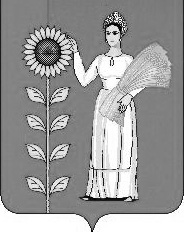 